Інформація про дисципліну вільного вибору студентаНазва дисципліниМакрофінансовий аналізМакрофінансовий аналізСеместр77Кафедрафінансів і кредитуфінансів і кредитуФакультетбізнесу та сфери обслуговуваннябізнесу та сфери обслуговуванняКороткий опис дисципліниДисципліна спрямована на формування комплексу загальних та спеціальних знань для дослідження економічних явищ і процесів у сфері фінансів. При вивченні дисципліни студенти працюватимуть з базою даних Групи Світового банку (World Bank Open Data).Дисципліна спрямована на формування комплексу загальних та спеціальних знань для дослідження економічних явищ і процесів у сфері фінансів. При вивченні дисципліни студенти працюватимуть з базою даних Групи Світового банку (World Bank Open Data).Мета й ціль дисципліниМетою дисципліни: формування у студентів знань теоретичних основ аналізу та практичних навичок по використанню кількісних методів та прийомів при дослідженні та оцінці економічних явищ і процесів у сфері фінансів на макрорівні, набуття вмінь щодо економічної інтерпретації отриманих результатів та розробки управлінських рішень з питань фінансової, бюджетної та податкової політики.Метою дисципліни: формування у студентів знань теоретичних основ аналізу та практичних навичок по використанню кількісних методів та прийомів при дослідженні та оцінці економічних явищ і процесів у сфері фінансів на макрорівні, набуття вмінь щодо економічної інтерпретації отриманих результатів та розробки управлінських рішень з питань фінансової, бюджетної та податкової політики.Результати навчання (навички, що отримає студент після курсу)Результатом успішного вивчення дисципліни є набуття студентами таких компетентностей:– здатність досліджувати тенденції розвитку економіки за допомогою інструментарію макро- та мікроекономічного аналізу, оцінювати сучасні економічні явища;– здатність до діагностики стану фінансових систем (державні фінанси, у тому числі бюджетна та податкова системи, фінанси суб’єктів господарювання, фінанси домогосподарств, фінансові ринки, банківська система та страхування);– здатність застосовувати економіко-математичні методи та моделі для вирішення фінансових задач;– здатність застосовувати сучасне інформаційне та програмне забезпечення для отримання та обробки даних у сфері фінансів, банківської справи та страхування.Результатом успішного вивчення дисципліни є набуття студентами таких компетентностей:– здатність досліджувати тенденції розвитку економіки за допомогою інструментарію макро- та мікроекономічного аналізу, оцінювати сучасні економічні явища;– здатність до діагностики стану фінансових систем (державні фінанси, у тому числі бюджетна та податкова системи, фінанси суб’єктів господарювання, фінанси домогосподарств, фінансові ринки, банківська система та страхування);– здатність застосовувати економіко-математичні методи та моделі для вирішення фінансових задач;– здатність застосовувати сучасне інформаційне та програмне забезпечення для отримання та обробки даних у сфері фінансів, банківської справи та страхування.Перелік темТема 1. Теоретичні основи макрофінансового аналізуТема 2. Макрофінансові індикатори в системі управління фінансамиТема 3-4. Інструментарій макрофінансового аналізуТема 5. Макрофінансовий аналіз реального сектору економікиТема 6. Аналіз державного бюджетуТема 7. Аналіз державного боргу та боргової безпеки державиТема 8. Аналіз монетарного сектору економікиТема 9. Аналіз сектору міжнародних фінансівТема 10. Аналіз фінансових ринківТема 1. Теоретичні основи макрофінансового аналізуТема 2. Макрофінансові індикатори в системі управління фінансамиТема 3-4. Інструментарій макрофінансового аналізуТема 5. Макрофінансовий аналіз реального сектору економікиТема 6. Аналіз державного бюджетуТема 7. Аналіз державного боргу та боргової безпеки державиТема 8. Аналіз монетарного сектору економікиТема 9. Аналіз сектору міжнародних фінансівТема 10. Аналіз фінансових ринківСистема оцінювання (як розподіляється 100 балів за курс)50 балів за модуль № 150 балів за модуль № 2Додаткові бали за науково-дослідну роботу (реферати, тези, наукові статті, індивідуальні розрахункові завдання)50 балів за модуль № 150 балів за модуль № 2Додаткові бали за науково-дослідну роботу (реферати, тези, наукові статті, індивідуальні розрахункові завдання)Форма контролюзалікзалікЛектор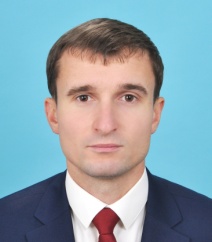 Полчанов Андрій Юрійович, доктор економічних наук, доцент, доцент кафедри фінансів і кредиту. Викладає дисципліни: Страховий менеджмент, Страхування та страхові послуги.Приймав участь у конференціях та семінарах від Національного банку України, проходив наукове стажування у Вищій школі економіки у м. Прага (Vysoka Skola Ekonomicka), має сертифікат, що засвідчує володіння англійською мовою на рівні В2. 